РЕШЕНИЕСовета депутатов муниципального образования «Муниципальный округ Кизнерский район Удмуртской Республики»В редакции Решения от 29.03.2023 г. № 14/9Принято Советом депутатов                      				                      04 февраля 2022 годаВ соответствии с пунктом 4.3. статьи 12.1. Федерального закона от 25.12.2008 г. № 273-ФЗ «О противодействии коррупции», Законом Удмуртской Республики от 19.06.2017 года № 37-РЗ «О порядке представления гражданами, претендующими на замещение муниципальной должности, и лицами, замещающими муниципальные должности, сведений о своих доходах, расходах, об имуществе и обязательствах имущественного характера, а также о доходах, расходах, об имуществе и обязательствах имущественного характера своих супругов (супругов) и несовершеннолетних детей, порядке проверки достоверности и полноты указанных сведений», Законом Удмуртской Республики от 20 сентября 2007 года N 55-РЗ "О мерах по противодействию коррупционным проявлениям в Удмуртской Республике", на основании Устава муниципального образования «Муниципальный округ Кизнерский район Удмуртской Республики»Совет депутатов муниципального образования «Муниципальный округ Кизнерский район Удмуртской Республики» РЕШАЕТ:1. Утвердить Порядок размещения сведений о доходах, расходах об имуществе и обязательствах имущественного характера лиц, замещающих муниципальные должности, и членов их семей на официальном сайте муниципального образования «Муниципальный округ Кизнерский район Удмуртской Республики» и  предоставления этих сведений средствам массовой информации для опубликования в соответствии с приложением к данному Решению.2. Признать утратившим силу следующие решения:- Решение Кизнерского районного Совета депутатов от 23.08.2017 г. № 7/6 «О Порядке размещения сведений о доходах, расходах об имуществе и обязательствах имущественного характера лиц, замещающих муниципальные должности, и членов их семей на официальном сайте муниципального образования «Кизнерский район» и  предоставления этих сведений средствам массовой информации для опубликования»;- Решение Кизнерского районного Совета депутатов от 24.02.2021 г. № 28/12 «О внесении изменений в Решение Кизнерского районного Совета депутатов от 23.08.2017 года № 7/6 «О Порядке размещения сведений о доходах, расходах об имуществе и обязательствах имущественного характера лиц, замещающих муниципальные должности, и членов их семей на официальном сайте муниципального образования «Кизнерский район» и  предоставления этих сведений средствам массовой информации для опубликования».3. Настоящее Решение вступает в силу со дня его официального опубликования (обнародования). Глава муниципального образования «Муниципальныйокруг Кизнерский район Удмуртской Республики»	                                           А.И. ПлотниковПредседатель Совета депутатов муниципального образования «Муниципальный округ Кизнерский район Удмуртской Республики»	                                                                                   В.П. Андреевп. Кизнер04 февраля 2022 года                                                                            № 5/5    УТВЕРЖДЕНОрешением Совета депутатовмуниципального образования«Муниципальный округ Кизнерский район Удмуртской Республики» от 04 февраля 2022года  № 5/___Порядок размещения сведений о доходах, расходах об имуществе и обязательствах имущественного характера лиц, замещающих муниципальные должности, и членов их семей на официальном сайте муниципального образования « Муниципальный округ Кизнерский район Удмуртской Республики» и  предоставления этих сведений средствам массовой информации для опубликования1. Настоящий Порядок устанавливает порядок размещения сведений о доходах, расходах, об имуществе и обязательствах имущественного характера Главы муниципального образования «Муниципальный округ Кизнерский район Удмуртской Республики», председателя контрольно-счетного органа муниципального образования «Муниципальный округ Кизнерский район Удмуртской Республики» (далее по тексту Порядка – лица, замещающие муниципальные должности),  а также о доходах, расходах, об имуществе и обязательствах имущественного характера своих супруги (супруга) и несовершеннолетних детей в информационно-телекоммуникационной сети «Интернет» на официальном сайте муниципального образования «Муниципальный округ Кизнерский район Удмуртской Республики», а также по предоставлению этих сведений средствам массовой информации для опубликования в связи с их запросами.2. Под членами семьи лица, замещающего муниципальную должность в настоящем Порядке, понимаются супруг (супруга) и несовершеннолетние дети.3. На официальном сайте размещаются и средствам массовой информации предоставляются для опубликования следующие сведения о доходах, расходах, об имуществе и обязательствах имущественного характера:1) перечень объектов недвижимого имущества, принадлежащих лицу, замещающему муниципальную должность, его супруге (супругу) и несовершеннолетним детям на праве собственности или находящихся в их пользовании, с указанием вида, площади и страны расположения каждого из них;2) перечень транспортных средств с указанием вида и марки, принадлежащих на праве собственности лицу, замещающему муниципальную должность, его супруге (супругу) и несовершеннолетним детям;3) декларированный годовой доход лица, замещающего муниципальную должность, его супруги (супруга) и несовершеннолетних детей; 4) сведения об источниках получения средств, за счет которых совершены сделки по приобретению земельного участка, иного объекта недвижимого имущества, транспортного средства, ценных бумаг, долей участия, паев в уставных (складочных) капиталах организаций, цифровых финансовых активов, цифровой валюты, если общая сумма таких сделок превышает общий доход лица, замещающего муниципальную должность, и его супруги (супруга) за три последних года, предшествующих отчетному периоду.4. В размещаемых  на  официальных  сайтах  и  предоставляемых  средствам  массовой информации  для  опубликования  сведениях  о  доходах, расходах,  об  имуществе  и обязательствах имущественного характера запрещается указывать:                                             1) иные  сведения  (кроме  указанных  в  пункте  3  настоящего  Порядка)  о доходах лица,  замещающего  муниципальную  должность, его  супруги  (супруга)   и несовершеннолетних детей, об  имуществе,   принадлежащем на праве собственности названным лицам, и об их обязательствах имущественного характера;                                                                                               2) персональные     данные      супруги    ( супруга ),     детей     и     иных     членов   семьи  лица, замещающего муниципальную должность; 3) данные, позволяющие определить место жительства, почтовый адрес, телефон и иные индивидуальные средства коммуникации лица, замещающего муниципальную должность, его супруги (супруга), детей и иных членов семьи;  4) данные, позволяющие определить местонахождение объектов недвижимого имущества, принадлежащих лицу, замещающему муниципальную должность, его супруге (супругу), детям, иным членам семьи на праве собственности или находящихся в их пользовании;      5) информацию, отнесенную к государственной тайне или являющуюся конфиденциальной.5. Сведения о доходах, расходах, об имуществе и обязательствах имущественного характера, указанные в пункте 3 настоящего Порядка, за весь период замещения выборной должности   размещаются  на официальном сайте, ежегодно обновляются в течение 14 рабочих  дней со дня поступления в Администрацию муниципального образования «Муниципальный округ Кизнерский район Удмуртской Республики» от Администрации Главы и Правительства Удмуртской Республики в установленном порядке, и находятся на официальном сайте в течение всего срока замещения соответствующим лицом  муниципальной должности.   6. Размещение на официальных сайтах сведений о доходах, расходах, об имуществе и обязательствах имущественного характера, указанных в пункте 3 настоящего Порядка, представленных лицом, замещающим муниципальную должность, обеспечивается организационно- кадровым отделом аппарата Главы района, районного Совета депутатов и Администрации района Администрации муниципального образования «Муниципальный округ Кизнерский район Удмуртской Республики» (далее – организационно-кадровый отдел).7 .  Организационно – кадровый отдел:1). В течение  3  рабочих дней со дня поступления запроса  от средств массовой информации сообщает о нем лицу, замещающему муниципальную должность, в отношении которого поступил запрос;2). В течение 7 рабочих дней со дня поступления  запроса от средств массовой информации обеспечивает предоставление ему сведений, указанных в пункте 3 настоящего порядка, в случае если запрашиваемые сведения отсутствуют на официальном сайте;3) в случае, если запрашиваемые сведения размещены на официальном сайте, в течение 7 рабочих дней со дня поступления запроса от средства массовой информации сообщает ему об этом с указанием адреса размещения.8.  Должностные лица организационно – кадрового отдела  в соответствии с законодательством Российской Федерации несут ответственность  за несоблюдение настоящего Порядка, а также за разглашение сведений, отнесенных к государственной тайне или являющихся конфиденциальными.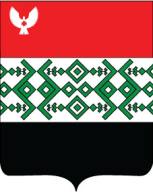 Совет депутатов муниципального образования «Муниципальный округ Кизнерский район Удмуртской Республики»«Удмурт Элькунысь Кизнер ёрос муниципал округ» муниципал кылдытэтысь депутатьёслэн КенешсыО Порядке размещения сведений о доходах, расходах об имуществе и обязательствах имущественного характера лиц, замещающих муниципальные должности, и членов их семей на официальном сайте муниципального образования «Муниципальный округ Кизнерский район Удмуртской Республики» и  предоставления этих сведений средствам массовой информации для опубликования